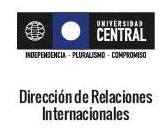 FORMULARIO DE POSTULACIÓN.PROGRAMA FONDO DE APOYO MOVILIDAD ESTUDIANTILCONVOCATORIA 2 - AÑO 2016.DATOS DEL POSTULANTE:NOMBRE:RUT:FECHA NACIMIENTO:AÑO DE INGRESO:DOMICILIO:TELÉFONO FIJO:TELÉFONO MOVIL:MAIL:OPCIÓN 1:PAÍS:OPCIÓN 2:PAÍS:DATOS ACADÉMICOS:FACULTAD:CARRERA:SEMESTRE QUE CURSA:*En la oficina de la Dirección de Relaciones Internacionales se les podrá orientar en la decisión de postular a las universidades extranjeras.